МИНИСТЕРСТВО КУЛЬТУРЫ И СПОРТА РЕСПУБЛИКИ КАЗАХСТАНКОМИТЕТ ПО ДЕЛАМ СПОРТА И ФИЗИЧЕСКОЙ КУЛЬТУРЫ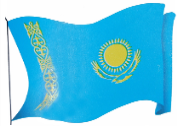 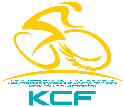 КАЗАХСТАНСКАЯ ФЕДЕРАЦИЯ ВЕЛОСИПЕДНОГО СПОРТАЧемпионат Республики Казахстан среди спортивных школ (юниоры 1997 г.р., юноши, девушки, юноши младшего возраста)Открытый Кубок Республики Казахстан в Омниуме, Спринте (мужчины, женщины) г. Астана. Велотрек "Сарыарка"                                                                                                      4 ноября 2014 г.Омниум. Групповая гонка СКРЕТЧ 10 км.	     Женщины:			Время гонки:  15,26                               Средняя скорость гонки: 38,87 км/чОмниум. Индивидуальная гонка преследования 3 км.	Женщины:					                                    Средняя скорость победителя: 42,28 км/чОмниум. Гонка с выбыванием.		Женщины:					       Омниум. Сумма 3-х этапов.	Женщины:					                                    Групповая гонка по очкам 80 кругов, 8 п/ф.  Мужчины:                                	Время гонки: 26,08  			   Средняя скорость гонки: 45,91 км/чГрупповая гонка по очкам 60 круга, 12 п/ф 1 этап Юниоры:				Время гонки: 21,33		                    Cредняя скорость гонки: 41,76 км/чГрупповая гонка по очкам 60 круга, 12 п/ф 1 этап Юноши:				Время гонки: 19,35		                Cредняя скорость гонки: 45,95 км/чГонщику №11 на 7 промежуточном финише очки не даются за обгон группы по лазурному берегу на финишном круге.Групповая гонка по очкам 40 кругов, 8 п/ф 1 этап.  Девушки:                                	Время гонки: 15,27          	   Средняя скорость гонки: 38,83 км/чГрупповая гонка по очкам 30кр, 6 п/ф 1 этапЮноши младшего возраста:		Время гонки:11, 16		Средняя скорость гонки: 39,94 км/чКомандный зачет по спортивным школамГрупповая гонка по очкам 48 кругов, 8 п/ф.  Юноши «Б»:                                	Время гонки: 17,11		   Средняя скорость гонки: 41,9 км/чГрупповая гонка по очкам 30кр, 6 п/ф. Юноши младшего возраста «Б»:	      Время гонки: 11,32	                         Средняя скорость гонки:39км/ч	Коммюнике: гонщику №4 Султанову Заки предупреждение за неспортивное поведение на треке.		Главный судья МК						Н. Литвиненко		Главный секретарь МК					Ю. ПортнягинМесто № гон.Код UCIФ.И.ОбластьОчки117KAZ19890211Сайфутдинова НатальяСКО4026KAZ19960317Заднепрянова ТатьянаКараг. обл.3832KAZ19960929Прохоренко ЕлизаветаАстана36418KAZ19940811Умутжанова Махаббат СКО34513KAZ19960801Коробкова ГалинаПавл. обл.3261KAZ19950329Искакова АмелияАстана3077KAZ19970403Масленникова НадеждаКараг. обл.28823KAZ19960710Мурзалина ВенераКост. обл.26912KAZ19970704Гончарова ДарьяПавл. обл.24Место № гон.Код UCIФ.И.ОбластьРезультатОчки117KAZ19890211Сайфутдинова НатальяСКО4.15,3824026KAZ19960317Заднепрянова ТатьянаКараг. обл.4.16,2393832KAZ19960929Прохоренко ЕлизаветаАстана4.17,70136423KAZ19960710Мурзалина ВенераКост. обл.4.24,64134513KAZ19960801Коробкова ГалинаПавл. обл.4.25,61432612KAZ19970704Гончарова ДарьяПавл. обл.4.29,81330718KAZ19940811Умутжанова Махаббат СКО4.36,2522887KAZ19970403Масленникова НадеждаКараг. обл.4.38,8282691KAZ19950329Искакова АмелияАстана4.41,98024Место№ гон.Код UCIФ.И.ОбластьОчки16KAZ19960317Заднепрянова ТатьянаКараг. обл.4022KAZ19960929Прохоренко ЕлизаветаАстана38317KAZ19890211Сайфутдинова НатальяСКО36413KAZ19960801Коробкова ГалинаПавл. обл.3457KAZ19970403Масленникова НадеждаКараг. обл.3261KAZ19950329Искакова АмелияАстана30723KAZ19960710Мурзалина ВенераКост. обл.28812KAZ19970704Гончарова ДарьяПавл. обл.26918KAZ19940811Умутжанова Махаббат СКО24Место № гон.Код UCIФ.И.ОбластьСкретч Инд.прес.Выб-ниеСумма 117KAZ19890211Сайфутдинова НатальяСКО40403611626KAZ19960317Заднепрянова ТатьянаКараг. обл.38384011632KAZ19960929Прохоренко ЕлизаветаАстана363638110413KAZ19960801Коробкова ГалинаПавл. обл.32323498512KAZ19970704Гончарова ДарьяПавл. обл.24302690623KAZ19960710Мурзалина ВенераКост. обл.26342888718KAZ19940811Умутжанова Махаббат СКО3428248687KAZ19970403Масленникова НадеждаКараг. обл.2826328691KAZ19950329Искакова АмелияАстана30243084Место№Код UCIФ.И. спортсменаОбласть12345678«+»«-»Рез-т128KAZ19920318Панасенко НикитаАО3133232035240KAZ19950131Зверев ВиталийПавл. обл.53252035319KAZ19961008Василенков РоманКараг. обл.2525519430KAZ19930708Жаксылык ПазылбекКЗО35153219529KAZ19950209Азен МадиКЗО215862KAZ19951122Минияхметов ДанисАстана2215750KAZ19950505Мамедов МагомедЖамб. обл.1113841KAZ19910101Гацкий ПавелПавл. обл.1195KAZ19960311Филипович ВладиславАстана1055KAZ19930309Лукьянов ДмитрийКост. обл.1145KAZ19960717Франк ИванВКО126KAZ19970716Маковий ДмитрийАстана20-201356KAZ19960428Беда ИванКост. обл.340-37Место№Код UCIФ.И. спортсменаОбласть123456789101112«+»«-»Рез-тОчки18KAZ19970726Розенберг ЭдуардАстана5515233220462527KAZ19971012Онищук ВадимАстана5351155252239KAZ19970120Сатликов МаксимАстана1235521820420KAZ19970609Коваль ИгорьКараг. обл.23531211719554KAZ19970907Али ЕрсултанКЗО22131918681KAZ19980227Омирбек ДинисламКЗО23517742KAZ19970316Занкевич ВячеславПавл. обл.112416821KAZ19990407Серекбаев ИльясКараг. обл.15948KAZ19970708Заманбек НарулВКО3520-12141037KAZ19990816Исмагилов МунирКараг. обл.2320-15131146KAZ19970718Жумагалиев ЕрхатВКО40-40121247KAZ19970323Жумаханов МергенВКО3180-761132KAZ19990412Кадырбек ГалымжанКЗО20сошелсошелМесто№Код UCIФ.И. спортсменаОбласть123456789101112«+»«-»Рез-тОчки153KAZ19980414Хаджи Дурсун-Оглы ГунайдинЖамб. обл.33335552204925212KAZ19980604Пронский ВадимАстана15551233204522311KAZ19980516Куатов ТимурАстана52235251920452KAZ19980721Улысбаев ДинмухаммедЖамб. обл.133351519551KAZ19990403Ваинт ДмитрийЖамб. обл.53818635KAZ19981004Бузин КаримКЗО12111617792KAZ19980514Гадилгерей ГадильбекЗКО221516859KAZ19980823Пивцайкин СергейКост. обл.5515910KAZ19980223Кадылбек КайратАстана22141058KAZ19990213Марухин ДаниилКост. обл.112131162KAZ19980311Красноперов ВладиславСКО22121222KAZ19991121Арцыбашев ИванКараг. обл.22111334KAZ19980621Алтайбаев АсланКЗО22101423KAZ19980226Кайзер РоманКараг. обл.1191524KAZ19980428Субботин АлександрКараг. обл.320-1781694KAZ20000613Титов НикитаЗКО20-2071793KAZ19991115Молотков АндрейЗКО20-2061843KAZ19980105Злых КириллПавл. обл.20-2051957KAZ19990706Адольф АндрейКост. обл.140-3942063KAZ19991010Молдашев ДуманСКО40-4032149KAZ19981125Новиков ДенисВКО60-60236KAZ19980705Ералиев АртурКЗО20снятснятМесто№Код UCIФ.И. спортсменаОбласть12345678«+»«-»Рез-тОчки114KAZ19980317Ахметча РинатаПавл. обл.33535352725211KAZ19980110Санакбаева ЖанаркеКараг. обл.521535322622322KAZ19981210Саркулова АлинаСКО22251120420KAZ19981114Мурзагельдинова НазгульСКО131231019519KAZ20000309Мозер АнастасияСКО2121171868KAZ20010506Абрамчук АленаКараг. обл.551773KAZ19990502Леппа ЛейлаАстана1684KAZ20000326Сактаганова АйжанАстана120-1915916KAZ19990507Соловьева МарияПавл. обл.140-39141010KAZ20000417Абельинова МеруертКараг. обл.40-4013115KAZ19990107Феницкая АнгелинаАстана60-6012Место№гонКод UCIФ.И.спортсменаОбласть123456«+»«-»Рез-тОчки197KAZ20010326Казакевичус НикитаЗКО55521725298KAZ20010329Карпухин НиколайЗКО323331422344KAZ20010203Крикун НиколайПавл. обл.1111351220413KAZ20010622Кармажанов СергейАстана512819515KAZ20010530Хатпин НуржанАстана5518696KAZ20010319Байтаков РусланЗКО2217761KAZ20010416Бурнашов ДенисКост. обл.1116814KAZ20010115Манатаев НариманАстана15937KAZ20010219Абтаев БексултанКЗО141039KAZ20010620Каликеев ДиасКЗО131127KAZ20020801 Безручко НикитаКараг. обл.121226KAZ20010704 Крейс АндрейКараг. обл.20-20111331KAZ20010323Потапенко ДмитрийКост. обл.20-20101438KAZ20010305Первушин АртемКЗО20-2091545KAZ20020113Салманов АлександрКост. обл.20-20825KAZ20010819Абдуллаев ВикторКараг. обл.232DNFМестоСпортивная школаЮниорыЮношиДевушкиМл. юношиСумма1СДЮСШОР №6 г.Астана675643522182ОСДЮШОР  Караг. обл.472852231503ДЮСШВС  ЗКО2964934ДЮСШ №3  Павл. обл.1653920805СШИОСД  СКО1557726ОСДЮШОР №3  КЗО35279717ДЮСШ №1  Кост. обл.3234668ОСДЮШОР №4  Жамб. обл.62629Обл. ОСДЮСШ  ВКО232310ОСДЮСШОР  ВКО14216Место№Код UCIФ.И. спортсменаОбласть12345678«+»«-»Рез-т168KAZ19990520Лесечко ДмитрийАстана552352325269KAZ19981117Нуралиев ЕргалиАстана31225518377KAZ19990327Азен ГабиденКЗО21333517471KAZ20000206Дрожин РоманЖамб. обл.512210565KAZ19990425Вишневский ВадимАстана3137673KAZ20000325Нурлыхасым НурбергенЖамб. обл.516764KAZ19990702Аюпов ИльясАстана22866KAZ19980830Жумабай МагжанАстана11995KAZ20001014Шелегов ВладиславЗКО111098KAZ20010329Карпухин НиколайЗКО111176KAZ20001228Нурпеисов ДастанКост. обл.20-201274KAZ20000721Лысенко ГерманКост. обл.40-401333KAZ19990103Толенберген ДинмухамедКЗО40-401475KAZ20001027Толканев МаксимКост. обл.40-40Место№гонКод UCIФ.И.спортсменаОбласть123456«+»«-»Рез-т185KAZ2001Трухин СергейАстана5335319286KAZ2002Эйхорн ВладиславАстана552517329KAZ20020110Носков ДмитрийЗКО1532213490KAZ20020730Жаппар БауыржанКЗО3213110583KAZ20010603Потапенко ДанилАстана1214630KAZ20020219Рауткин ВячеславЗКО213799KAZ20020209Нигметов СултанЗКО840KAZ20020406Коваль ДаниилКост. обл.40-40987KAZ2001Гажданбек ЖандосКЗО60-60